External Relationships Committee Meeting MinutesWednesday, November 16, 20221:00 pm - 3:00 pmLocation: 1600 University Avenue W., Suite 8 Saint Paul, MN 55104
As provided by MN Stat. 13D.021, the meeting was held electronically. Members present via conference line (Teams)Members present via (Teams) Members present: Judy Moe, Tammy Berberi, and Nimo Ahmed and Dave Johnson. Members absent - Dawn Bly excused.Staff members present: Linda Gremillion and Shannon Hartwig.Meeting opened at 1:15 pmElected ChairCouncil member Judy Moe will chair the meeting.Approve Agenda and MinutesApprove Agenda, motion moved by Dave Johnson, and seconded by Nimo Ahmed. Motion passed unanimously 4/4, 4 members present, 1 member absent. Approve minutes from the September 16, 2022, meeting minutes, motion moved by Nimo Ahmed, and seconded by Dave Johnson Motion passed unanimously 4/4, 4 members present, 1 member absent.Discuss logistics for “meet and greet” coffee conversations with the councilThe group discussed the barriers that would impact the meet and greet / coffee hour that the committee is considering developing. Main points to consider while planning. Talked about moving forward and bringing it to the council, making it a goal on a larger scale. Identify barriers. Continue discussion on how to advocate on what we are going to spend money.On-Boarding CommitteeGroup discussion on developing the on-boarding committee. Shannon will connect with the members that expressed interest and set up a one-hour meeting for planning. Discuss chair positionTabled to December meeting, to include input from Dawn By, as it was her item. Announcements by members from their regionsJudy Moe shared information about the news article her family was a part of.Next steps: Meeting adjourn 3:01 pmRespectfully submitted by: Shannon Hartwig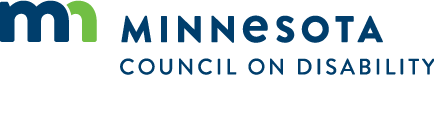 